Mathématiques, notes du 2ème semestre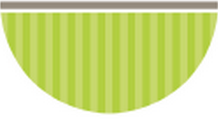 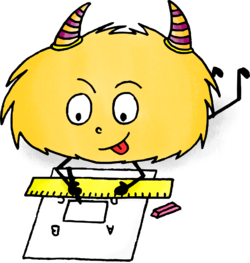 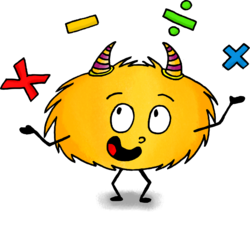 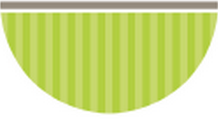 